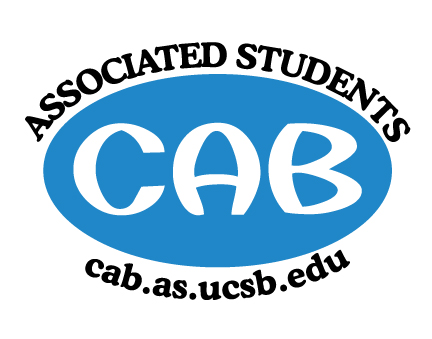 AS Community Affairs Board MinutesMonday, Nov. 06 2017, 7:33PMUniversity of California, Santa BarbaraAS Community Affairs Board Office, University Center 2523Roll Call and Attendees:Acceptance of AgendaAcceptance of Excused AbsencesMOTION/SECOND: Foley/KingACTION:  Passed by consentPublic Forum/ Announcements 	a.	Parli Pro Review	b.	Ice breaker Funding RequestsHermanos Unidos- $500 (for live entertainment)Funding RequestBudgetMotion to fully fund $500 for live entertainment for thanksgiving dinnerMotion/Second: Matsumoto/KingVote: 15-0-2Action: PassedAction Items (Internal Funding)FLP (Emma & Siena) - funding request for $200 for snacks, extra supplies for making family packets, and for printing costs for fliersMotion to fully fund $200 Motion/Second: Foley/KingAction: Passed by consentPR (Shivani) - Requesting $100 for digi-knowsMotion to fully fund $100Motion/Second: Flores/FoleyAction: Passed by consentSpecial projects (Elizabeth)- request $50 for Thursday Kind bar collab snacks Motion to fully fund $50Motion/Second: King/FoleyAction: Passed by consentAlt Breaks (Tessa & Tejna) - Community Collab. Internat’l fee: $38 x 5 days = $190 / per person for the 5 days, $190 x 13 ppl = $2,470 for 13 ppl for 5 days,	Total = $2,470 includes food, lodging, volunteer activitiesMotion to fully fund $2,470 Motion/Second: Flores/FoleyAction: Passed by consentAdvisor UpdatesRuth GarciaAllina MojarroAaron JonesCo-Chair Updates (Morgan Lee & Stephanie Nguyen)New CAB Leaderboard Appointments (Ambar, Miranda, Olivia)General Meeting: Setup/Cleanup (Steven/Glynnis-Elizabeth/Ricky) Pickup general meeting snacks (Danny)Board UpdatesNancy - Secretary/Webmaster Need new leaderboard members’ office hrs/and bio/picsSiena & Emma -FLP Co-CoordinatorHad first meeting today and went wellTejna & Tessa - Alternative Breaks Co-CoordinatorFinished interviews and selected group for the trip, will contact them to fill out paperwork next weekGlynnis - Animal CoordinatorHolding event on Fri. Nov 17th 1-3pm to make bunny mats and cookie and tea will be provided in CAB officeRicky - Childcare DirectorKid’s movie night storke family housing this friday, watch a movie and play with kids 5:30-8:30pm James - Community Outreach CoordinatorIleana - Environmental coordinatorMatt - HistorianDaniel & Gabe- Hunger/Houseless Co-CoordinatorMet with Path on tues. and will run by Allina with possible eventsMet with Emily from ending student hunger organization Still doing weekly dinners, going wellShivani & Olivia - Public Relations Co-CoordinatorPassAmbar - Senior Citizen CoordinatorPassMiranda - Social ChairPassElizabeth - Special Projects CoordinatorThis Thurs. From 11-1pm in CAB office event with Kind bar card writing collabYouMatter-Masseuse possibly by Rick  Stephanie - Youth Outreach CoordinatorMichael - CAB Student StaffSteven - TreasurerPassMotion to Adjourn Meeting at 8:28pmMOTION/SECOND: Tienda/KingACTION:  Passed by consentNameStatus NameStatusStephanie Nguyen (Co-Chair)ExcusedJames FerraroPresentMorgan Lee (Co-Chair) PresentIleana NavarroExcusedNancy HuangPresentSiena MatsumotoLateSteven KingPresentEmma WileyPresentElizabeth MendezLateDaniel FloresLateTejna PatelPresentShivani ShahPresentMatt GarnicaExcusedStephanie PerezAbsentTessa FieriPresentMiranda SpringLateGlynnis FoleyPresentOlivia HornsteinPresentAmbar GonzalezPresentAllina Mojarro (Advisor)AbsentRicky NguyenPresentRuthGarcia-Guevara (Advisor) AbsentGabe TiendaLateAaron Jones  (Advisor) AbsentBrandon Mora(Senate-Liaison)LateAnthony Pimentel(Senate-Liaison)Present